ACTIVIDADES DE REFUERZO, CIENCIAS NATURALES, GRADO 2.TEMA: LOS SRES DE LA NATURALEZA (vivos y no vivos)ACTIVIDAD # 1.Colorea el siguiente dibujo, luego  escribe los seres vivos y no vivos que allí se encuentran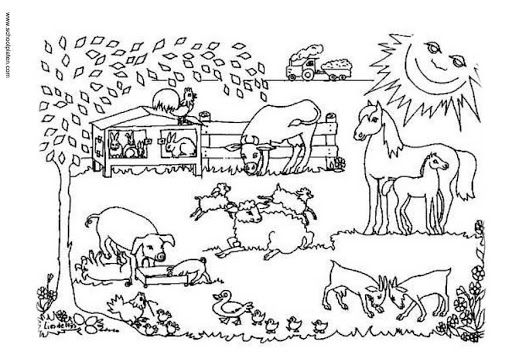 ACTIVIDAD # 2.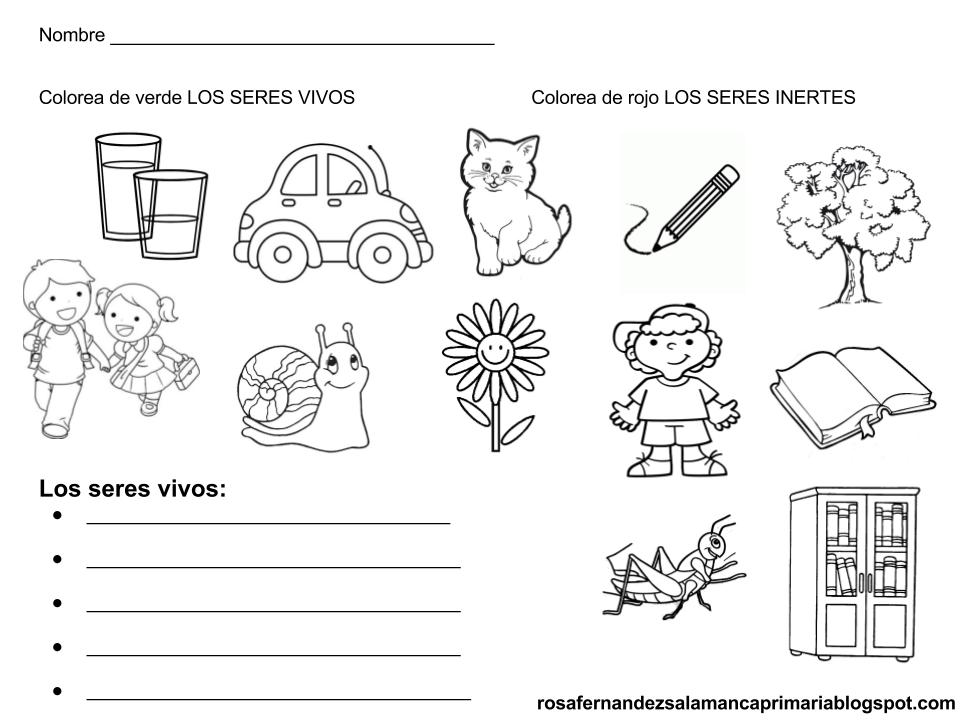 ACTIVDAD#3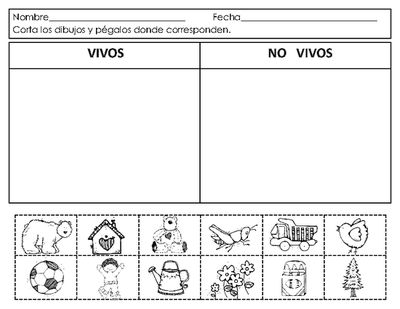 CICLO DE VIDA DE LOS SERES VIVOS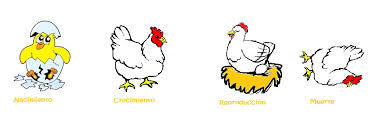 ACTIVIDAD # 4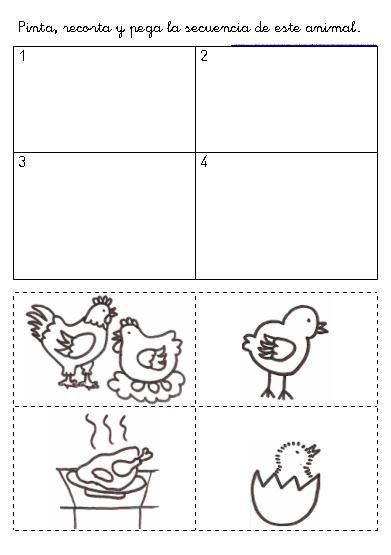 ACTIVIDAD # 5.Realiza la siguiente sopa de letras.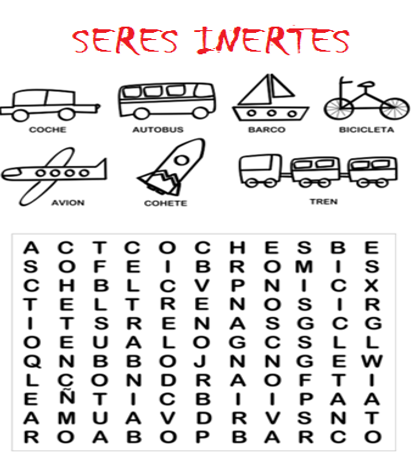 LAS PLANTASACTIVIDADA # 6Los estudiantes observaron  en clase el siguiente video y de acuerdo a esto realizaran las actividades https://www.youtube.com/results?search_query=el+reino+de+las+plantas+sus+caracteristicas+y+clasificacion+Colorea la planta y escribe el nombre se sus partes según corresponda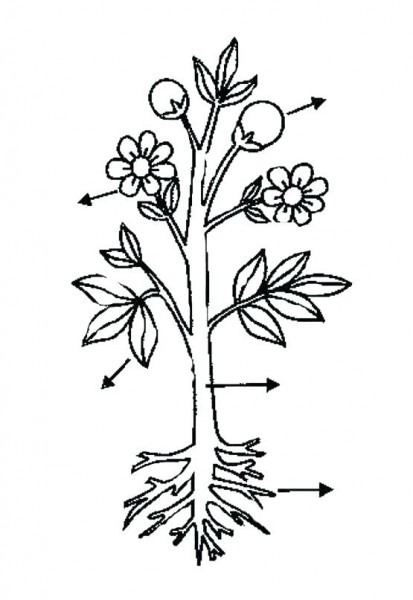 ACTIVIDAD # 7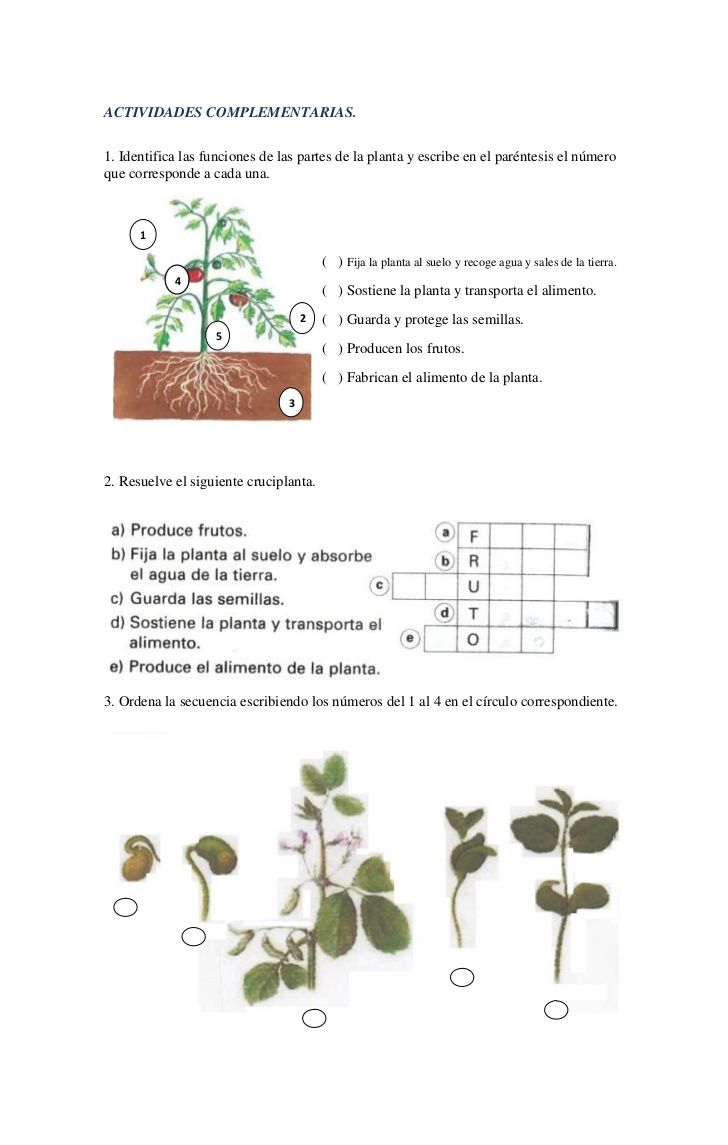 ACTIVIDAD # 7